 «Реконструкция (реновация) рекреационных территорий общественных пространств в западном жилом районе города Сургута», (готовность объекта 100%). - заключен муниципальный контракт на выполнение работ 
по благоустройству объекта с ООО «ПолимедСоюзСтрой» № 21/2021 
от 21.04.2021 года.Работы по заключенному муниципальному контракту выполнены в полном объеме (свадебный маршрут, главная аллея).Выполнены работы по устройству тротуарной плитки, установке малых архитектурных форм.- заключен муниципальный контракт на выполнение работ 
по благоустройству объекта с ООО «Строительные технологии» № 3/2022 
от 14.03.2022 года. Срок выполнения работ по контракту с 01.06.2022 по 31.08.2022. Выполнены работы по укладке тротуарной плитки. Выполнен фундамент 
под МАФ (ротонда). Выполнен монтаж МАФ «Ротонда» и «Цветок». Благоустройство объекта завершено.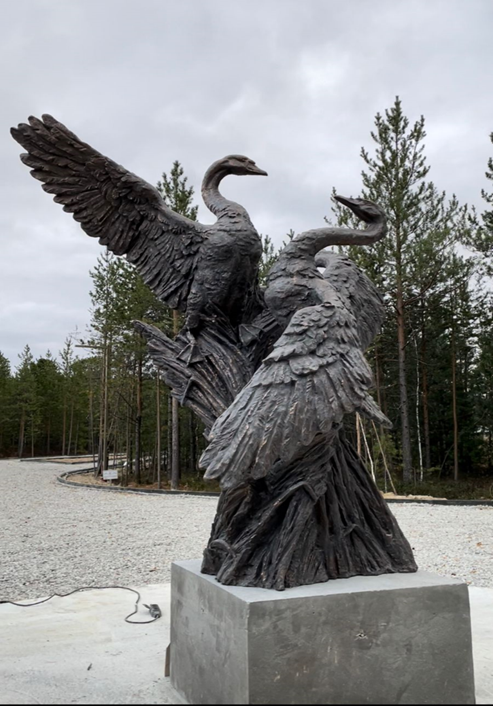 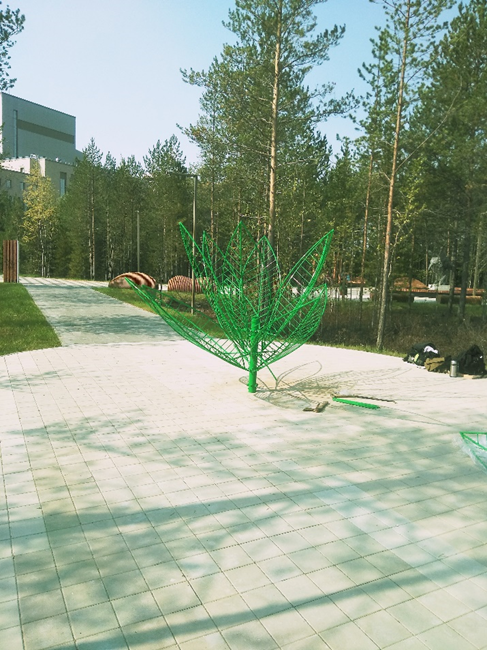 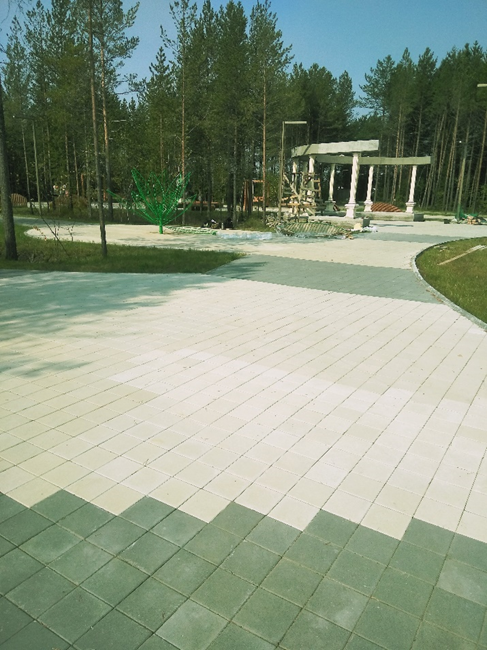 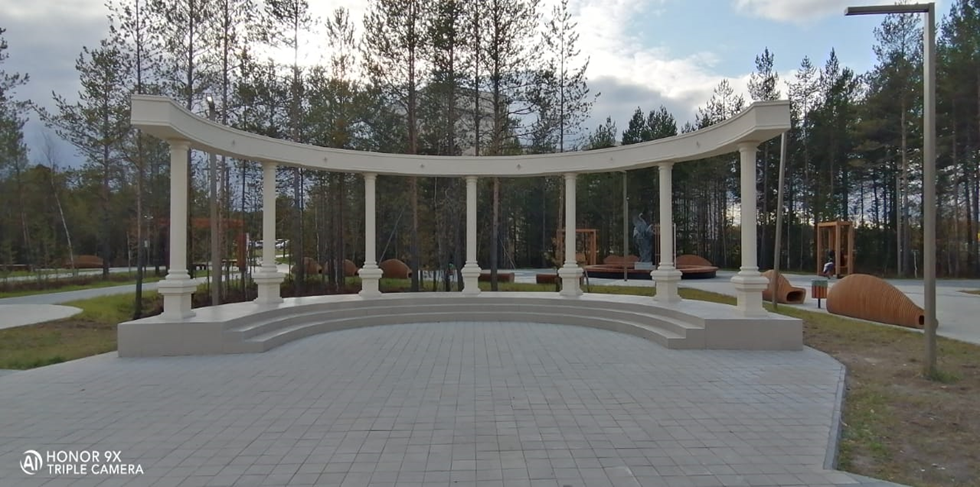 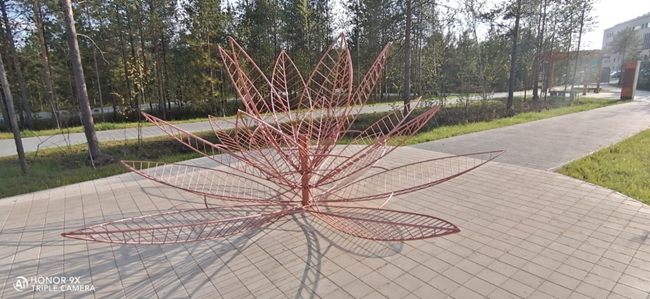 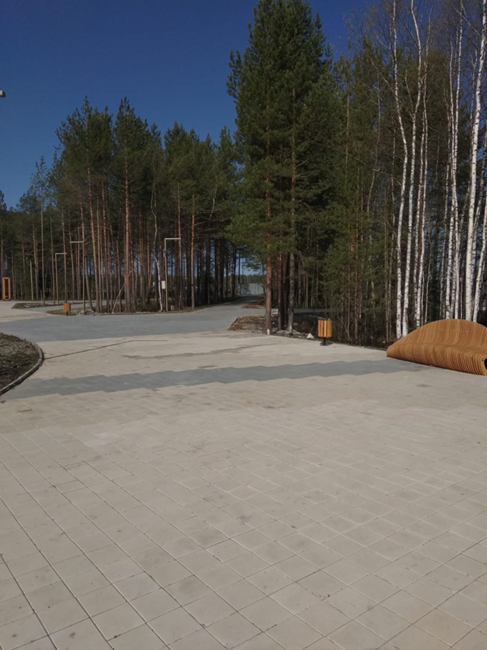 